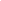 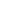 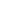 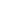 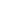 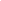 /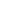 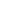 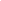 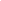 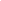 Bahagian A [50 markah]Bahagian A [50 Markah](a)  Perbezaan antara organisasi perniagaan dengan organisasi bukan perniagaan : [6](b)  Lima kekurangan perniagaan pemilikan tunggal adalah : 				[5] Kesukaran mendapatkan modal dari bank untuk membiayai kos pembuatan	dan kos memperbesarkan perniagaan.Kerugian perniagaan ditanggung sepenuhnya oleh pemilik.Liabiliti tidak terhad iaitu aset persendirian akan digunakan untuk membayar	hutang perniagaanRisiko sepenuhnya ditanggung oleh pemilikBeban pengurusan ditanggung oleh pemilik sahaja(c)  Dua cabaran pengurus pengeluaran adalah :	 				[6]   Cabaran teknologi baharuMewujudkan kaedah baharu dalam pemprosesan pengeluaran bagi meningkatkan kecekapan operasi atau perubahan teknologi yang kerap menuntut kepekaan pengurus pengeluaran terhadap persekitaran. Menggantikan mesin lama dengan mesin baharu berteknologi tinggiPenekanan kepada proses pengeluaran produk yang berkualitiPengurus perlu memastikan produk yang dikeluarkan mengikut piawaian industriatau antarabangsa. Penghasilan produk berkualiti boleh meningkatkan kospengeluaran.(d)  Takrif Pengurusan Kualiti Menyeluruh (TQM) : 						[5]            Pengurusan Kualiti Menyeluruh (TOM) ialah satu proses pengurusan kualiti yang              berasaskan falsafah kualiti beror:ientasikan pelanggan, penambahbaikan secara          berterusan yang melibatkan semua orang dan semua proses dalam organisasi      tiga prinsip Pengurusan Kualiti Menyeluruh :Kualiti produUperkhidmatan berfokuskan kehendak pelanggan.Pihak pengurusan memberiautoriti kepada pekerja untuk membuat keputusan.Hubungan antara ahli-ahli kumpulan berdasarkan kepercayaan dan semangat kerjasama								                                   							 Dua pendekatan pemasaran	:							[4]Pendekatan pengeluaran     Merujuk kepada orientasi pengurusan pemasaran yang mengandaikan bahawa      pengguna akan membeli sahaja produk yang ditawarkan di pasaran.Pendekatan pemasaran     Merupakan pemasaran yang mengandaikan bahawa pengguna akan membeli       produk dari sesebuah syarikat sekiranya syarikat tersebut menjalankan promosi        dan usaha yang aktif dalam memasarkan produk mereka.maksud strategi pemasaran tidak dibezakan dan strategi pemasaran tertumpu ialah: [6]										Strategi pemasaran tidak dibezakan ialah syarikat tidak mengambil kira perbezaan yang  terdapat dalam pasaran. syarikat menawarkan produknya kepada semua segmen dengan  menggunakan campuran pemasaran yang sama. Tiada penyasaran dilakukan dalam strategi ini. Contohnya Pepsi menyasarkan kepada pemasaran massa.Strategi pemasaran tertumpu ialah syarikat memilih segmen pasaran tertentu      yang boleh disasarkan dengan campuran pemasaran yang bersesuaian. Syarikat                  menumpukan aktiviti pemasaran dan persaingan kepada niche yang berkaitan                  dengan produknya sahaja. Contohnya kereta Mercedes disasarkan kepada                       golongan berpendapatan tinggiTiga kegunaan penyata kewangan bagi sesebuah syarikat :			[6](i)    Digunakan oleh pihak pengurusan untuk menilai kedudukan kewangan sesebuah                   syarikat bagi tempoh tertentu.             (ii)   Penyata ini dapat menunjukkan tahap keuntungan syarikat bagi sesuatu tempoh       tertentu. Kunci kira-kira dapat menunjukkan kedudukan aset dan liabiliti syarikat.Empat elemen bajet tunai :								[4] Penerimaan tunai/ aliran masuk tunaiPembayaran tunai/ aliran keluar tunaiAliran tunai bersih.Lebihan/ kurangan tunai.       Empat kepentingan pengurusan sumber manusia kepada organisasi perniagaan:	[4]Memastikan organisasi mempunyai bilangan tenaga kerja yang mencukupi supaya semua aktiviti pengeluaran berjalan dengan lancar.Memastikan sumber dan kaedah pemilihan yang sesuai digunakan supaya calon yang sesuai dan tepat dipilih menyertai organisasi.Membangunkan sistem ganjaran dan pampasan yang adil untuk memastikan tahap motivasi pekerja adalah tinggi.Membangunkan program penilaian prestasi yang dapat mengenal pasti tahap       kemahiran dan keupayaan pekerja bagi membantu pembuatan keputusan oleh pihak pengurusan (keputusan kenaikan pangkat, latihan, bonus, dan sebagainya).Dua masalah dalam melaksanakan penialaian prestasi pekerja.			[4]Kurang objektif Iaitu pengukuran yang bersifat subjektif seperti malas atau rajin.Kesan Halo Iaitu penilai menilai pekerja berasaskan satu faktor positif dan kemudian mengandaikan faktor yang lain adalah sama dengan faktor asas tersebutBahagian B [50 Markah]2 (a) Jelaskan dua pemboleh ubah asas segmentasi yang diaplikasikan oleh Avon Cosmetics Malaysia (ACM),                                         							[10]     (b)  Jelaskan lima tindakan ACM bagi menunjukkan peranan perniagaannya terhadap masyarakat dan ekonomi di Malaysia.							[20]Jawab satu soalan sahaja, sama ada soalan 3(a) atau soalan 3(b)3 	(a) Proses pengeluaran bagi pengeluaran perabot :						[20]Proses pengeluaran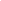 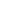 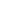 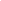 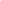 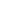 InputMerupakan sumber atau faktor-faktor pengeluaran yang diperlukan untuk menghasilkan perabot. Sumber yang terlibat dalam pengeluaran perabot ialah :  Bahan mentah - Kayu, besi, gam, kain, span, dan sebagainya.  Modal insan atau sumber manusia - Pekerja.  Modal - Sumber kewangan atau pinjaman.   Teknologi - Mesin dan peralatan atau kaedah pengeluaran.   Keusahawanan.Proses TranformasiMerupakan aktiviti mengubah input kepada output. Proses transformasi yang terlibat dalam pengeluaran perabot ialah :  Mencantum, memotong, membengkok, mengeringkan, mengecat, menggilap, dan sebagainya.  Penggunaan teknologi dan manusia - Pekerja akan melakukan aktiviti yang menambah nilai kepada input, seperti memotong, membentuk, atau mengecat bahan mentah kayu atau besi menggunakan mesin.OutputMerupakan hasil pengeluaran sama ada produk siap ataupun produk separa siap. Output pengeluaran perabot ialah : Bahagian-bahagian perabot yang boleh dijual kepada pengilang perabot lain.  Perabot yang lengkap dijual terus kepada pemborong, peruncit, atau pengguna  akhir.Maklum BalasPenyampaian maklumat tentang hasil keluaran disampaikan kepada peringkatinput dan proses transformasi.Kualiti produk - Maklum balas sama ada mutu perabot yang dihasilkanmenepati piawaian yang ditetapkan atau tidak disampaikan kepada peringkatinput atau peringkat proses transformasi.Rupa bentuk produk - Maklum balas sama ada perabot yang dihasilkansama seperti reka bentuk yang dirancang.Atau  3	(b) (i)  Tujuh cabaran dalam pengurusan sumber manusia  :		[14]      (ii) Enam tindakan yang perlu diambil oleh seseorang pengurus sumber manusia bagi membantu stafnya menghadapi cabaran yang dikemukakan dalam (b)(i).			[6]										Latihan kepada para pekerja tentang teknologi atau cara kerja baharu dikilang. Penyediaan pusat asuhan kanak-kanak atau bilik menyusu. Kakitangan pengurusan perlu diberi latihan tentang peraturan dan prosedur imigresen.Memperkenalkan dan melaksanakan skim pemisahan sukarela (MSS).Latihan untuk mendapatkan kemahiran baharu/menambah kemahiran. Menyediakan peluang pekerjaan kepada golongan orang kurang berupaya.Memberi layanan yang sama atau menyediakan kemudahan bagi setiap golongan.Pihak pengurusan perlu mematuhi keperluan undang-undang baharu, seperti  membayar pekerja kadar gaji minimum, cuti umum baharu.Pihak pengurusan perlu akur kepada peraturan permit pekerja asingDimensiOrganisasi PerniagaanOrganisasi Bukan PerniagaanTujuanpenubuhanBermatlamatkan untungBermatlamatkan kebajikan sosialPendaftaranorganisasiDidaftarkan di ROC(pendaftar syarikat)Didaftar di ROS (pendaftarpertubuhan)Aktiviti UtamaPenjualan, penghasilan atau pengeluaran barang dan perkhidmatanBercorak kemasyarakatan, reaksi, aktiviti sosial (penajaan pendidikan) atau aktiviti sukarelaFaktaHuraianKaitan KesPemboleh ubah asassegmentasidemografi.[1]Pembahagian pasaran kepadasegmen kecil berdasarkan pendapatan, jantina, umur, latar belakang, dan bangsa. [1]Keperluan dan kehendakpengguna dikaitkan dengan faktor jantina wanita dan lelaki. [1]Bagi pengguna wanita:ACM menawarkan produk wangian,alat solek, penjagaan kulit,penjagaan rambut, jam tangan,aksesori, peralatan rumah. [1]Bagi pengguna lelaki:ACM menawarkan produk wangiandan pakaian dalam lelaki. [1]Pembolehubah asassegmentasipsikografi.[1]Pembahagian pasaran kepadasegmen kecil berdasarkan gaya hidup, kelas sosial, citarasa dan personaliti. [1]Keperluan dan kehendakpengguna dikaitkan dengan faktor gaya hidup yang mementingkan penampilan diri. [1]Produk seperti alat solek, barangkemas, aksesori wanita, danperalatan rumah ACM dipelbagaikanmengikut cita rasa, minat, danpandangan pengguna. [1]Contohnya produk perhiasan diriseperti barang kemas, jam tangan,dan aksesori. [1]	 FaktaHuraianKaitan KesMemenuhikeperluandankehendakpengguna.[1]Rangkaianproduk yangpelbagaiditawarkan dipasaran untukmemenuhikeperluanpengguna.[1]ACM menawarkan produk yang pelbagai seperti produk wangian, alat solek, penjagaan kulit, penjagaan peribadi, penjagaan rambut, pemakanan, pakaian dalam, barangan kemas, jam tangan, aksesori, peralatan rumah, langsir, sarung kusyen, cadal dan perkakas memasak tidak melekat bagi memenuhi keperluan pengguna. [2 ½ ]ACM turut memberikan perhatian terhadap golongan lelaki dengan memperkenalkan lebih banyak rangkaian produk termasuk wangian dan pakaian dalam yang bersesuaian dengan minat dan cita rasa golongan lelaki. [2 ½ ]Sumbangankepadamasyarakat. [1]Meningkatkankemahirankeusahawananmasyarakat. [1]ACM menyediakan Program Latihan dan Pembangunan kepada rakan niaga untuk meningkatkan kemahiran mereka. [2]Bajet tahunan yang lumayan terus diperuntukkanbagi Program Latihan dan Pembangunan kakitangan dan rakan niaga ACM. [2]Sumbangankepadapertumbuhanekonominegara. [1]Menawarkanpeluangpeningkatanpendapatanmasyarakatmelaluiperniagaan. [1]Kemudahan kredit tanpa cagaran dan tanpafaedah sehingga RM70 000 dengan tempoh pembayaran balik sehingga 60 hari yang ditawarkan ACM kepada rakan niaga sedia ada dan baharu bagi meningkatkan jumlah jualan. [2 ½ ]Program lnsentif dan Penghargaan kepada rakan niaga ACM. Contohnya ACM menawarkan pelbagai komisen jualan, bonus jualan, termasuk program elaun kereta yang menarik dapat menjamin peningkatan jualan keseluruhan. [2 ½ ]Input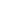 Proses Tranformasi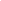 OutputSumber bahan mentah – KayuSumber ManusiaSumber MaklumatSumber KewanganSumber TenagaBangunan dan PeralatanPenggunaan Teknologi dan ManusiaPerabotBilFakta / CabaranHuraian1TeknologiPersaingan pasaran menuntut syarikat melakukan automasi/menggunakan teknologi tinggi untuk kekal berdaya saing.2Peningkatanbilangan pekerjawanitaPeningkatan dalam pendidikan dan peluang pekerjaan meningkatkan jumlah pekerja wanita.3Kemasukanburuh asingKemasukan buruh asing untuk menampung kekurangan tenaga kerja tempatan. Syarikat perlu merancang latihan dan pembangunan yang sesuai untuk mereka4PerubahanekonomiKemelesetan ekonomi mengakibatkan pembuangan kerja dan peningkatan pengangguran5Kepelbagaiantenaga kerjaTerdapat golongan orang kurang berupaya, pekerja dari aspek etnik, umul jantina, taraf perkahwinan, dan agama yang berbeza, serta golongan minoriti dalam organisasi. Syarikat perlu peka kepada keperluan mereka6Undang-undangdan peraturanBerlaku perubahan terhadap perubahan undang-undang buruh. Syarikat perlu memberi perhatian terhadap perubahan tersebut.7GlobalisasiDalam menghadapi globalisasi pasaran, syarikat perlu meningkatkan daya saing dengan mengurangkan kos dan meningkatkan kualiti agar dapat bersaing di pasaran antarabangsa yang kompetitif.